ISIFUNDO NGOHLALUTYO LWENOVELI ESIHLOKO SITHI:         INKAWU IDLIW’ ILILA –KULA SIPHATHELENI Umhla            : 21 Tshazimpuzi 2020 Icwangciswe : Pakade G. Isifundo         : Imilo nesinxibo sikaThantaswa sityhila ntoni ngaye? Le noveli iqale kwiphepha lama-20 yaphela kwiphepha lama-21, onke amanye amaphepha alandelayo atyhila ngakumbi osele kukhankanyiwe kumaphepha 20-21. Masiqwalasele oku ngoThantaswa nokuba kumtolika njani yena: 1. INKANGELEKO KATHANTASWA a) Inesiqwana nje esimnandana okwesembaleki- Imbaleki iwukhathalele umzimba wayo ukwenzela yenze amatshe ilugqibe ugqatso ngexesha elifutshane engasindwa ngumzimba. Oku kuthetha ukuthi uThantaswa uza kwenza amatshe ngexesha elifutshane ebomini bakhe/ebomini bomtshato wakhe. b) Yayikhanya ngebala- Ibala elikhanyayo limele umtsalane. c) Inonwele oluhla ngezidlele ezitumtumana- kubonisa ubuxhonti bukaThantaswa buzoba ubuhle bakhe kuba asimntu wonke omhle othi abe netuma. Obu buxhonti bukaThantaswa buhleba indima aza kuyidlala ebalini, uza kuba nabantu abaninzi abamsebenzelayo, njengoMsindisi, Mfuneko, Nonkanyiso noMdlambila. Bonke aba balinganiswa zeza tuma zikaThantaswa. d) Umlomo wawumnyama- ubumnyama bungumqondiso wenkohlakalo, eokungalungi, wokungasulungeki. Umlomo omnyama kaThantaswa lukrobiso kwinkupho yakhe ekhohlakeleyo. e) Intamo ende- Imele ukungoneli ehleli nje ufuna ukwazi ngaphaya kokuba azisiwe. 2. ISINXIBO SIKATHANTASWA a) Yayihonjiswe ngomcwana omnye wobucwebe begolide- Isinciphiso ngomcwana kubonisa ukuba incinci into entle ngoThantaswa yinkangeleko yangaphandle kuphela. b) Yayinxibe ilokhwe emhlophe- umbala omhlophe umele ubunyulu, ucoceko, ubomi, ubungelosi. Oku kuthetha ukuba ungakhohliseka nguThantaswa ubone ingelosi kanti uzifaka kumlomo werhamncwa. c) Umqolo lo wayo wawubethwa ngumoya ngaphandle- Ukucinga awubonwa kumanyala okanye kwinkohlakalo nakweyiphi into embi ucinga awubonwa kanti uyabonwa. La mqolo uphandle kule lokhwe utolikeka ngohlobo lokuba uThantaswa yingcuka ayambethe ufele lwegusha, amanyundululu, ubungozi  bakhe ecinga abubonwa nje kanti bubhentsile. d) Kuloo lokhwe yayinamasondo ajinga ngobuchule obukhulu ngathi ibisikelwe umdaniso- oku kutyhila aba balinganiswa bajinga kuye uThantaswa ngeenjongo ezahlukeneyo, Msindisi, Mfuneko, Mdlambila (ngala masondo ajinga ngobuchule la). Ngaba balinganiswa ayinkawu kubo uThantaswa. e) Yayichophise kuhle ngezihlangu zayo- Ukuchophisa kukungafuni ukuba kwisithomo okanye umgangatho odalelwe wona/ kukufuna ukubonakala okanye ukuvelela. f) Ithi ukuhamba oku isinqe siye ngapha nangapha okwesikanomyayi ehamba endemeni- UThantaswa uxakekile uzama ngandlela zonke ukuphumelelisa iminqweno yakhe ekungekho lula ukuyiphumelelisa, uzama ngandlela zonke ukuthengisa ngesiqu sakhe ukuphumelelisa iinjongo zakhe. Isinqe sithi sikuMsindisi sibe sikuMfuneko kule mizamo yakhe yempumelelo uthengisa ngaye. g) Yayizigqume amehlo ngeendondo ezimnyama- Apha uThantaswa ufihla ubuyena. Uthi ukuze umntu umbone kakuhle ube ubone amehlo wakhe. Iindondo ezimnyama kumaxesha amaninzi zinxitywa ngabantu abangenamehlo iimfama okanye ngabantu abanamehlo amanye ngoko ke bafihla loo nto.  QAPHELA Inkangeleko nesinxibo sikaThantaswa sityhila ubungozi bakhe obugqunywe/obufihlwe bubuhle obugqibeleleyo. Yingcuka eyambethe ufele lwegusha. IINJONGO EZAHLUKENEYO NGOMTSHATO KAMSINDISI NOTHANTASWA a) UMSINDISI KUTHANTASWA - UMsindisi utsalwe bubuhle kuThantaswa wanenjongo yokuba xa enokumtshata angamzalela abantwana abahle. b) UTHANTASWA KUMSINDISI - UThantaswa utsalwe yimali kuMsindisi ayibone ngodidi lwemeoto eqhutywa nguMsindisi. Waqwela ke uNomathamsanqa ngokumncoma ukufuma uMsindisi atsho esithi azibethe zitshone iinzipho ukuze afumane imali. Okucacileyo kwesi sibini umtshato waso awusekelwanga phezu kothando njengoko uziva iinjongo zabo ngomtshato ukuba zohlukene. Zohlukene zinjalo, akakho owaziyo imbilini yomnye kubo koko baza kusebenzisa igama lothando ukufezekisa iinjongo zabo. 
                                   Province of the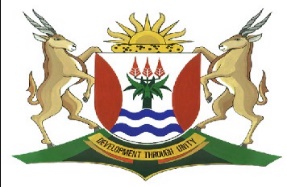 EASTERN CAPEEDUCATIONDIRECTORATE SENIOR CURRICULUM MANAGEMENT (SEN-FET)HOME SCHOOLING: NOTESINOVELI INKAWU IDLIW’ ILILA ISAQHUTYWA Umhla             : 28 Tshazimpuzi Umcwangcisi : Pakade G. Izihloko           :1. Inxaxheba edlalwe kukwaziswa kukaNompumelelo kuThantaswa 2. Ubuzaza obudalwe yingxelo kaGqirha Chirandra kumzi kaMsindisi     Inxaxheba edlalwe kukwaziswa kukaNompumelelo kuThantaswa nguMsindisi: Ukwaziswa kukaNompumelelo nguMsindisi kuThantaswa kubangele ukuba uThantaswa abe nomdla wokwazi ukuba uphumelele njani uNompumelelo.Ekwazisweni kwakhe ngendlela aphumelele ngayo uMpumi nguMsindisi, weva uThantaswa wayigcina loo ngxelo. UMsindisi ufe ngendlela awathi wafa ngayo uChizama ongumyeni kaNompumelelo kuba uThantaswa efuna ukufana noNompumelelo, alale nelakhe avuke nelakhe ezilawulela ubutyebi bakhe. Ngamafutshane ukwaziswa kukaNompumelelo kuThantaswa nguMsindisi kukhokelele ekufeni kukaMsindisi. 2. Ubuzaza obudalwe yingxelo kaChirandra kumzi kaMsindisi: Ingxelo kagqirha Chirandra ibe yinjikaphethu kubomi   bomtshato kaMsindisi noThantaswa. Le ngxelo ibhentsise obona bunyani bomlinganiswa ngamnye kwesi sibini ngalo mtshato wabo.Ityhile ezona njongo zomlinganiswa ngokungena kulo mtshato. Ibangele sazi ukuba bekungekho thando kulo mtshato, kodwa kusetyenziswe igama “uthando” ukufezekisa iinjongo ezifihliweyo Ingxelo kagqirha ibangele kuvele ubunyani bomntu ngamnye ngomtshato abazifake kuwo. Kukutyhileka kwembilini yomlinganiswa ngamnye kwesi sibini singuMsindisi Thantaswa. Kulapho idaleke khona impixano kwesi sibini. Umlinganiswa ngamnye usondela kubantu bakhe ukukhupha imbilini yakhe.UMsindisi uqala umkhuba wokuhamba angabuyi abe engenalwazi uThantaswa.  UMsindisi usondela kwazalwa nabo uMkhokeli noZimkhitha. UThantaswa usondela kunina uNonkanyiso noMfuneko.  Icala ngalinye kwesi sibini singquzulana ngenxa yengxelo kagqirha sinabaxhasi ababhebhethekisa impixano phambili ngeengcebiso abaza nazo. UMsindisi ucetyiswa ngumkhuluwa wakhe uMkhokeli ukuba akakabi namfazi kuThantaswa koko uze emalini nje. Elakhe icebiso kukuba batshintshe ilifa balitshintshele kuPhumlani ongunyana kaMsindisi noSiziwe. Uphinda uMkhokeli acebise ukuba ngale thatha isithembu uMsindisi athathe uSiziwe asele emzalele unyana. Liyatshintshwa ilifa libhaliswe nguPhumlani. Uyayamkela uMsindisi loo ngcebiso ayixhase noZimkhitha. UThantaswa kwelakhe icala uqala umkhuba wokuhamba etywaleni abuye ngothula nja. UThantaswa ubuyelana noMfuneko akube engafumani nkxaso kuMsindisi ongumyeni wakhe ngentlungu yokuba akasenakuphinda afumane bantwana ebomini.Wazisa unina uNonkanyiso ngengxelo kagqirha nokuba yintoni enokuthi yenzeke ngenxa yengxelo leyo, ukuba usenokugxothwa okanye athathe isithembu umyeni wakhe. Unina uthi makalinde kubonakale ukuba umyeni uza kugqiba kwelithini ukuze basebenze ngenyathelo elakuthathwa nguMsindisi. Ubona uMfuneko njengendawo yokulilela bavuselela uthando lwabo. UThantaswa uhamba angabuyi ecinga umyeni akazukubuya entlanganisweni eBhayi, suka ngelishwa wabuya ezinzulwini zobusuku. Uyabhaqwa ukuba akalelanga ndlwini. Uyagxothwa ngumyeni ngelithi makayokuhluza ehleli nonina phakathi kolonwabo nomtshato awazikhethela wona. Uyaxhaswa nguNonkanyiso ngelithi asinkosikazi yokuqala intombi yakhe ukukrexeza emzini.Uyabadibanisa nomyeni aphuthunywe uThantaswa ngumyeni. Ubuyisela intembeko kubazali bomyeni ngokwakha ipomakazi eNtabezulu kulomyeni, aguquke ahambe icawe. Ngaloo lonke elo xesha unxibelelwano luyaqhuba phakathi kwakhe noMfuneko ngelithi makafe uMsindisi. Oku kuzisondeza ebazalini nokuhamba icawe wenzela uThantaswa ukuba angarhaneleki ngokufa kukaMsindisi. Ipolisa elinguMfuneko lifuna ababulali bokubulala uMsindisi. Liyabafumana ooSixaki, Atheni noThobela.Kufunwa ababulali bakaMsindisi nje kungenxa yolwimi olukhutshwe nguNozizwe ongumncedisi kwaYangaphi. Uthe akuva into equlunqwa nguMsindisi, Mkhokeli noZimkhitha ukuba sisithembu waya kuziphalaza kuThantaswa. La malungiselelo okufa kukaMsindisi isukela kulwimi olutyalwe nguNozizwe kuba ebengekaxelelwa nguMsindisi malunga nesithembu asicebayo. Uyithetha le mini ahamba ngayo ukuya kwintlanganiso eThekwini zabe izabatha sele sityaliwe nendlela aza kuhamba ngayo ziyayazi. Uyagetyengwa uMsindisi afe. Ukufa kukaMsindisi bekufanele ukuba luvuthondaba incwadi iza kujonga ekupheleni kwisisombululo esililifa KODWA kuba iyinoveli engolwaphulo mthetho kokufa umntu umthetho uyangenelela uphanda ngokufa kukaMsindisi. Endaweni yokuba ibali liye ethambekeni okanye kwisisombululo selifa ngokomnqweno kaThantaswa loisuka ibali lithathe enye indlela yophando ngoku ngenxa yesenzo solwaphulo mthetho.  Ityala ebelincwaswe nguMfuneko ukuliphanda ukuze alitye suka lanikwa uMfezeko. Uqondile uMfuneko ukuba basengxakini benoThantaswa xa likuMfezeko ityala kuba akabuyi nembande yesikhova kuphando. UThantaswa uthi makafe noMfezeko njengoMsindisi kunokuba baphile ubomi bentshontsho kukhetshe. Bazame ukumtyisa ityhefu asiwe esibhedlele. UMfuneko uthetha nexhwele uSiphongo ukuba limbulale ngovutha. Usebenzisa uNqoza oyintonga esekhosi ukuba ayokumba esibhedlele ngelithi ezinye izinto zifuna isintu kanti sele begqibile nexhwele. Nalapho uyasinda uMfezeko ngokucetyeswa nguNontsikelelo. UMdlambila oyi-advocate kumagqwetha akwaNcamani kwii-ofisi zogcino mafa ubhaqa ukuba akakhankanywanga uThantaswa kwilifa likaYangaphi, abone ithuba lokuhlumisa ipokotho yakhe ngelithi uvusa uThantaswa. Kunesixa esithile aza kusinikwa nguThantaswa ngokutshintshwa kwelifa liwele kuye Thantaswa.Batshintsha ilifa noThantaswa suka wenza impazamo uThantaswa yabhaqeka loo nto wabanjwa uMdlambila waphanza umnqweno. • Bayanqunyanyiswa uNqoza noMfuneko emsebenzini. OoSixaki ababulali bakaMsindisi bayithethile inyani bajika bangamangqina enkundla. UThantaswa akuqonda ukuba ilifa abebezithembise ngalo noMfuneko alifumaneki ubona ukuba kungcono bafe kunokujongana nejele.  Bayafa ngokuba uThantaswa adubule abulale uMfuneko awujike umpu awujolise kuye.  Ilifa liphela lifunyanwa nguPhumlani, uThantaswa noMfuneko befumene isohlwayo esikukufa ngokudubulana.  